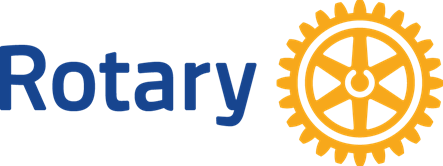 Rotary Program Partner Grant FundingApril 9st, 2018The Rotary Club of Regina is inviting charities to apply for funding from our charitable foundation, the Rotary Club of Regina Community Fund. We are interested in supporting a Regina based charity in one or multiple programs. To achieve this we will partner with a respected charity in our community by way of making a gift of $5000 per year for 3 years beginning in 2018. We are inviting interested charities to submit an application, using the attached template, indicating how they will use the money and the exposure our Club will receive in exchange for our support.  The membership of our Club will make the selection of the successful charity.  We will not necessarily approve any charity if our criteria is not met.As a charitable organization in our community and one that may have had previous affiliation with our Club we invite you to respond with an application by May 5th, 2018. The Service Projects Committee will receive all applications, review and short list up to three (3).  The final three will be expected to present their project to the membership of the Rotary Club of Regina.   The application template and criteria are attached.  Please e mail submissions to andrew.wilson@mckesson.ca  Service Projects Committee by May 1st, 2018.  If you are not interested in responding please advise.Thank you for your interest in the work of Rotary.  If you have any questions regarding this process, contact Andrew Wilson, Member, Service Projects Committee at 306-581-7317 or email andrew.wilson@mckesson.caCriteria:The following criteria will be used in establishing merit and consideration for the Service Project Committee.Registered Canadian Charity through CRA (have CRA number)Donor dollars must stay in ReginaRotary favours projects with multi usersProject must have long term sustainabilityProject has evidence of funding from other credible sources/organizationsNo evidence of duplication of services within the communityCharity should uphold the values and principles of Rotary Project appears to live out the 4 Way test and align with the values of RotaryNaming/public recognition very importantRecognition will be a key factor in proposal success and approved by the Rotary Community Fund BoardThe presentation must outline the project in detail and be supported by a budget Selection of charity will be determined by the Rotary membership and be ratified by the Community Fund Board and the Rotary Club of ReginaSubmissions:The deadline is Tuesday, May 5th, 2018.  Submissions will include an outline of the proposal, a supporting budget, and recognition. If shortlisted, the charity will be asked to present to the membership of the Rotary Club of Regina.Email submissions to: Andrew.wilson@mckesson.ca  Attention Service Projects Committee Regina RotaryRotary Program Partner Application TemplateDate of application:Name of Charitable Organization:Address:Phone:E-mail:Contact person:Title:Phone:E-mail:Charitable Information:Non-profit number:CRA business/charitable number:Other registrations:Main objectives of organization.  (Provide brief overview)Describe the project that this donation will be used for, including the main objective of the project, any pertinent details that support it and any measurable outcomes.Name of ProjectStart Date:Completion Date:Location of Project:Total Project Budget:Include a detailed budget for this project.Amount of donation requested (If approved, funds must be used for this project only. If project is cancelled funds must be returned.)Identify other sources of funding sought or committed for this projectDonation Recognition:For the Rotary Club of Regina, recognition of this donation is a very important component of this application. How will the Rotary Club of Regina be recognized for their contribution to this project?Is there anything else the Service Projects Committee should know about this project that will help us make a decision?  Please include anything that may not have fit into the above questions?